Publicado en Madrid el 15/11/2022 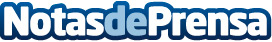 Al 90% de médicos españoles les preocupa la calidad asistencial y el funcionamiento del sistema sanitarioLas cinco cuestiones sociales que más preocupan a los médicos, según el nuevo informe de MedscapeDatos de contacto:Elena GallegoSEC Newgate Spain+34 618 553 747Nota de prensa publicada en: https://www.notasdeprensa.es/al-90-de-medicos-espanoles-les-preocupa-la Categorias: Nacional Medicina Sociedad Madrid http://www.notasdeprensa.es